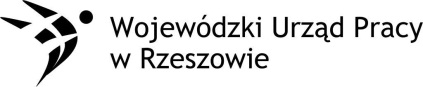 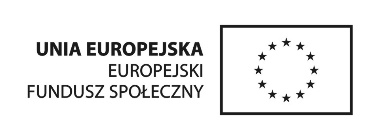 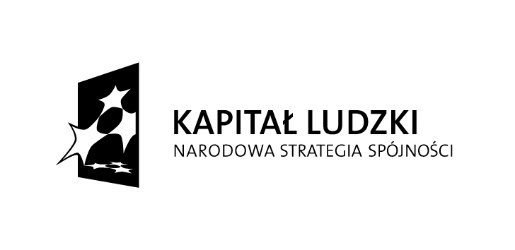 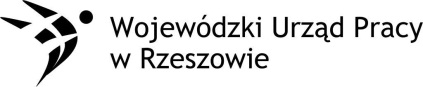 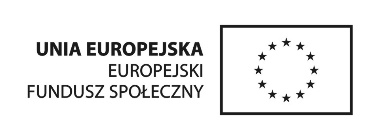 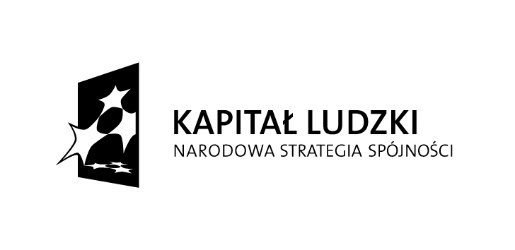 Podkarpacie stawia na zawodowców                                                                                                 Nr Projektu WND-POKL.09.02.00-18-001/12ZAPROSZENIE DO SKŁADANIA OFERT                                                                                dla zamówień o wartości nie przekraczającej                                                                             wyrażonej w złotych równowartości 30 000 euroGmina Tarnobrzeg                                                                                                                             ul. Kościuszki 32                                                                                                                                 39-400 Tarnobrzeg                                                                                                                              NIP 867-20-79-199                                                                                                                      REGON 830409092zwana w dalszej części Zaproszenia Zamawiającym, działająca przez Pełnomocnika  Marka Szczytyńskiego – Dyrektora Zespołu Szkół Ponadgimnazjalnych Nr 2 im. Bartosza Głowackiego, 39-400 Tarnobrzeg, ul. Kopernika 18, tel. 15 822-55-57, www.rolnik.tbg.net.pl zaprasza do składania ofert w postępowaniu o udzielenie zamówienia pn: „Organizacja i przeprowadzenie kursów” w ramach projektu „Podkarpacie stawia na zawodowców” współfinansowanego przez Unię Europejską ze środków Europejskiego Funduszu Społecznego Priorytet IX. Rozwój wykształcenia i kompetencji w regionie w ramach Działania 9.2 Programu Operacyjnego Kapitał Ludzki – Podniesienie atrakcyjności i jakości szkolnictwa zawodowego. Rodzaj zamówienia: usługaOkreślenie przedmiotu zamówienia:Przedmiotem zamówienia jest zorganizowanie i przeprowadzenie kursów zawodowych:Zadanie 1 - Organizowanie i obsługa eventów i bankietów dla dwóch grup uczniów/uczennic po 10 osóbZadanie 2 – Wizaż z elementami kreowania wizerunku dla czterech grup po 10 osóbZadanie 1 - Organizowanie i obsługa eventów i bankietówPrzedmiotem zamówienia jest przeprowadzenie kursu „Organizowanie i obsługa eventów 
i bankietów” dla dwóch grup (po 10 osób) uczestników projektu „Podkarpacie stawia na zawodowców” współfinansowanego ze środków Unii Europejskiej w ramach Europejskiego Funduszu Społecznego. Uczestnik kursu, po jego ukończeniu powinien posiadać wiedzę i umiejętności w zakresie organizowania i obsługi eventów i bankietów. Weryfikacja poziomu podniesienia kwalifikacji oparta będzie na przeprowadzonym egzaminie wewnętrznym.W ramach realizacji kursu stanowiącego przedmiot zamówienia Wykonawca ponosi w szczególności koszty: ubezpieczenia uczestników kursu, wynagrodzeń osób realizujących kurs, wszelkich opłat i podatków, niezbędnego sprzętu wraz z kosztami jego eksploatacji, materiałów dydaktycznych i szkoleniowych, ciepłego posiłku (drugie danie) dla każdego uczestnika kursu w każdym dniu szkolenia, egzaminu wewnętrznego i wydania zaświadczenia o ukończeniu kursu.  Wymiar kursu: łączna liczba godzin zajęć teoretycznych i praktycznych – 32/1 grupęDzienny czas trwania zajęć teoretycznych i praktycznych:                                                                                                 w dni nauki szkolnej – do 6 godzin;                                                                                                                                             w dni wolne od nauki szkolnej – do 8 godzinZajęcia teoretyczne jak i praktyczne muszą być prowadzone w godzinach dostosowanych do możliwości i potrzeb osób uczestniczących w kursie. Miejsce realizacji kursu: Zajęcia będą przeprowadzone w wskazanych pomieszczeniach (salach) szkolnych udostępnionych bezpłatnie przez Zamawiającego wraz z dostępem do wybranego sprzętu i pomocy dydaktycznych w budynku Zespołu Szkół Ponadgimnazjalnych nr 2 w TarnobrzeguMinimalny zakres programowy kursu:Rodzaje eventów,Zakres obowiązków organizacyjnychWspółpraca z wykonawcamiFormy i techniki obsługiZadanie 2 – Wizaż z elementami kreowania wizerunkuPrzedmiotem zamówienia jest przeprowadzenie kursu „Wizaż z elementami kreowania wizerunku” dla czterech grup (po 10 osób) uczestników projektu „Podkarpacie stawia na zawodowców” współfinansowanego ze środków Unii Europejskiej w ramach Europejskiego Funduszu Społecznego.                                                                                                                                          Uczestnik kursu, po jego ukończeniu powinien posiadać wiedzę i umiejętności w zakresie wizażu. Weryfikacja poziomu podniesienia kwalifikacji oparta będzie na przeprowadzonym egzaminie wewnętrznym.W ramach realizacji kursu stanowiącego przedmiot zamówienia Wykonawca ponosi w szczególności koszty: ubezpieczenia uczestników kursu, wynagrodzeń osób realizujących kurs, wszelkich opłat i podatków, niezbędnego sprzętu wraz z kosztami jego eksploatacji, materiałów dydaktycznych i szkoleniowych, ciepłego posiłku (drugie danie) dla każdego uczestnika kursu w każdym dniu szkolenia, egzaminu wewnętrznego i wydania zaświadczenia o ukończeniu kursu.  Wymiar kursu: łączna liczba godzin zajęć teoretycznych i praktycznych – 64/1 grupęDzienny czas trwania zajęć teoretycznych i praktycznych:                                                                                                 w dni nauki szkolnej – do 6 godzin;                                                                                                                                             w dni wolne od nauki szkolnej – do 8 godzinZajęcia teoretyczne jak i praktyczne muszą być prowadzone w godzinach dostosowanych do możliwości i potrzeb osób uczestniczących w kursie. Miejsce realizacji kursu: Zajęcia będą przeprowadzone w wskazanych pomieszczeniach (salach) szkolnych udostępnionych bezpłatnie przez Zamawiającego wraz z dostępem do wybranego sprzętu i pomocy dydaktycznych w budynku Zespołu Szkół Ponadgimnazjalnych nr 2 w TarnobrzeguMinimalny zakres programowy kursu:Kreowanie wizerunkuKomunikacja interpersonalnaWizażSzczegóły męskiego wizerunkuGłówny przedmiot zamówienia wg Wspólnego Słownika Zamówień (CPV)                                  80.53.00.00 – 8  usługi szkolenia zawodowegoZamawiający nie przewiduje udzielenia zamówień uzupełniających.Zamawiający nie dopuszcza składanie ofert częściowych.Zamawiający nie dopuszcza składania ofert wariantowych.Zamawiający nie przewiduje zawarcia umowy ramowej, ustanawiania dynamicznego systemu zakupów oraz wyboru najkorzystniejszej oferty poprzez aukcję elektroniczną.Sposób uzyskania informacji dotyczących przedmiotu zamówienia: Szczegółowe informacje dotyczące przedmiotu zamówienia można uzyskać osobiście w siedzibie zamawiającego tj. – Zespół Szkół Ponadgimnazjalnych nr 2 im Bartosza Głowackiego w Tarnobrzegu; ul. Kopernika 18 (sekretariat szkoły) lub telefonicznie pod numerem tel. 15 822-55-57; 535 550 190                                                                                                       Osoby uprawnione do kontaktów z wykonawcami:Marzena Karwat –Asystentka Koordynatora Projektu Marek Szczytyński – Dyrektor SzkołyTermin wykonania zamówienia:  Wymagany/pożądany termin realizacji zamówienia – marzec, kwiecień, maj 2015 rSpecyfikacja zamówienia:Dotyczy Zadania 1 i 2.Wykonawca, z którym zostanie zawarta umowa, zobowiązany będzie do:Zgodnego z harmonogramem, punktualnego zaczynania i kończenia kursu.Prowadzenia dokumentacji przeprowadzonego kursu, w tym:dziennika zajęć edukacyjnych zawierający wymiar godzin i tematy zajęć edukacyjnych,każdorazowo na zajęciach (teoretycznych i praktycznych) podpisywania listy obecności, poświadczającej przeprowadzenie zajęć,każdorazowo na zajęciach (teoretycznych i praktycznych) podpisywania potwierdzenia otrzymania posiłku,potwierdzenia otrzymania materiałów dydaktycznych w pierwszym dniu szkolenia,protokół z przebiegu egzaminu wewnętrznego, imienny wykaz osób, które ukończyły kurs, nie ukończyły kursu, nie zdały egzaminu, bądź nie przystąpiły do egzaminu, rejestr wydanych zaświadczeń potwierdzających ukończenie kursu i uzyskanie kwalifikacji;W przypadku niezgłoszenia się osoby objętej kursem na zajęcia niezwłoczne poinformowanie o tym fakcie Zamawiającego Przygotowania we własnym zakresie niezbędnych materiałów dydaktycznych. Każdy z uczestników kursu powinien otrzymać długopis, notatnik oraz materiały szkoleniowe, które powinny zawierać niezbędny zakres wiadomości z zakresu programu szkolenia. (podręcznik lub skrypt autorski). Materiały dydaktyczne po zakończeniu szkolenia przechodzą na własność uczestników kursu.Oznaczenie materiałów dydaktycznych zgodnie z wytycznymi dotyczącymi oznaczenia projektów w ramach POKL.Zapewnienia na swój koszt urządzeń i sprzętu zapewniającego realizację kursu oraz przygotowanie do egzaminu. Zapewnienie w trakcie trwania szkolenia koordynatora szkolenia. Osoba ta musi przebywać w miejscu odbywania zajęć w celu zapewnienia prawidłowego przebiegu organizacji zajęć jak również bezpieczeństwo młodzieży. Koordynatorem nie może być osoba prowadząca zajęcia.Zapewnienia  na swój koszt uczestnikom kursów ciepłego posiłku (drugie danie) dla każdego uczestnika kursu w każdym dniu szkolenia Wydania każdemu uczestnikowi kursu dokumentu potwierdzającego jego ukończenie.10. Pomieszczenia, w których odbywać się będą zajęcia muszą być oznaczone logotypami        POKL, EFS oraz informacją o realizowanym projekcie.Warunki udziału w postępowaniu oraz opis sposobu dokonywania oceny spełniania tych warunkówO udzielenie niniejszego zamówienia mogą ubiegać się wykonawcy, którzy spełniają warunek dysponowania osobami zdolnymi do wykonania zamówienia.                                                                 Zamawiający uzna powyższy warunek za spełniony o ile wykonawca wykaże, iż dysponuje co najmniej jedną osobą z wykształceniem wyższym z uprawnieniami pedagogicznymi, która w okresie ostatnich 3 lat przed upływem terminu składania ofert przeprowadziła co najmniej jeden kurs zgodny z tematem zamówienia lub podobnym.                                                                                         W celu wykazania spełniania warunku wykonawca zobowiązany jest: złożyć wykaz osób, które będą uczestniczyć w wykonywaniu zamówienia, wraz z informacją na temat ich doświadczenia niezbędnych dla wykonania zamówienia, a także zakresu wykonywanych przez nie czynności oraz podać informację o podstawie dysponowania osobami ujętymi w wykazie.Opis sposobu wyboru oferty najkorzystniejszej: Oferta powinna być złożona na druku OFERTA CENOWA stanowiącym integralny element niniejszej specyfikacji. Oferta z najniższą ceną złożona przez wykonawcę, spełniającego określone wymogi  specyfikacji zostanie wybrana jako oferta najkorzystniejsza.Miejsce i termin składania ofert:Oferty należy składać w siedzibie Zespołu Szkół Ponadgimnazjalnych Nr 2 
w Tarnobrzegu, ul. Kopernika 18 (sekretariat szkoły) osobiście lub pocztą w terminie do dnia 20.03.2015 r do godz. 10.00. Otwarcie nastąpi w dniu 20.03.2015 r. o godz.11.00 Ofertę należy umieścić w zamkniętym opakowaniu, uniemożliwiającym odczytanie zawartości bez uszkodzenia tego opakowania. Opakowanie winno być oznaczone nazwą (firmą) i adresem Wykonawcy, zaadresowane na adres: Zespół Szkół Ponadgimnazjalnych nr 2 im B. Głowackiego 
w Tarnobrzegu, ul. Kopernika 18, 39-400 Tarnobrzegoraz opatrzone nazwą zamówienia: „ORGANIZACJA I PRZEPROWADZENIE KURSÓW”Nie otwierać przed dniem  20.03.2015 r. do godz. 11.00Informacja o wyborze najkorzystniejszej oferty: Informacja o wyborze najkorzystniejszej oferty zawierająca: nazwę (firmę), siedzibę   i adres wykonawcy, którego ofertę wybrano jako najkorzystniejszą zostanie przekazana 
wykonawcom w terminie 3 dni od dnia składania ofert.Informacja o terminie i miejscu podpisania umowy:                                                                                             Informacja o terminie i miejscu podpisania umowy zostanie przekazana telefonicznie Wykonawcy, którego oferta będzie wybrana, jako najkorzystniejsza. Tarnobrzeg, dnia 13.03.2015 r